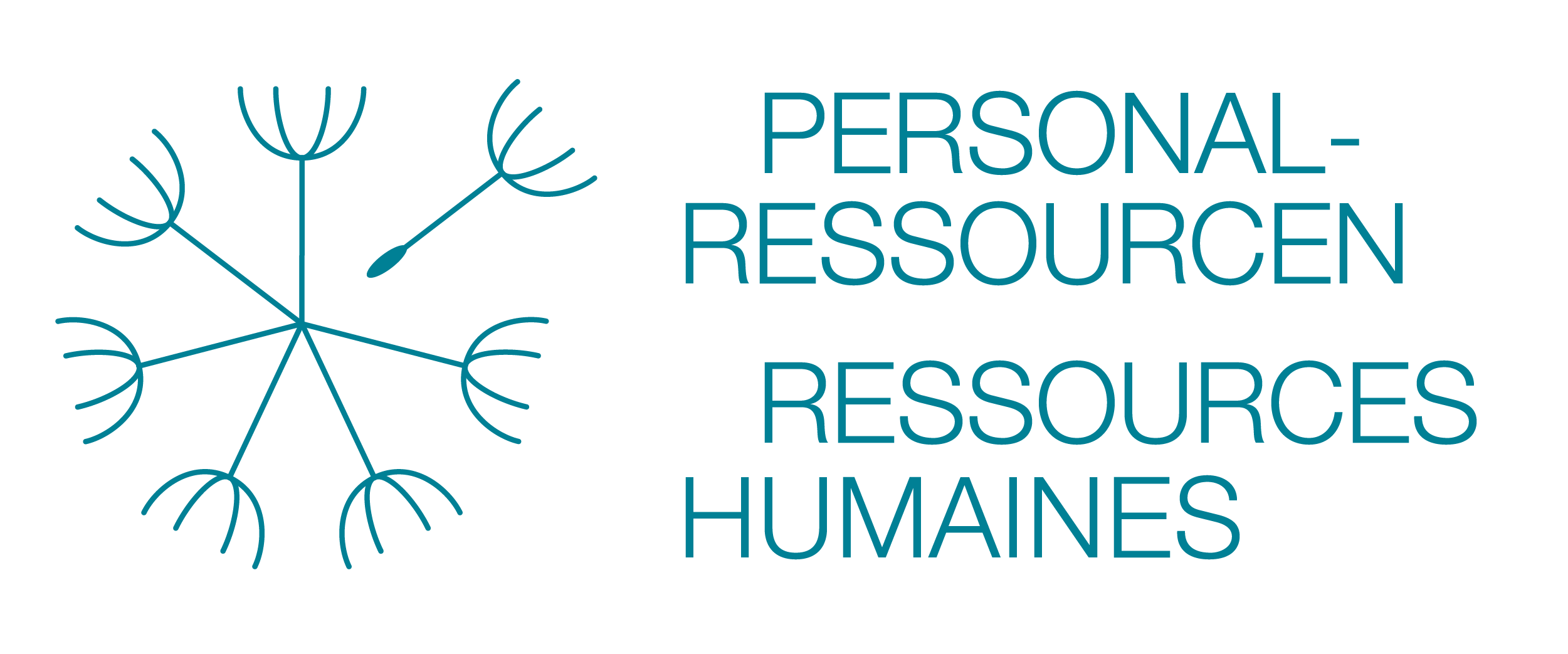 Betreffend das StPR :Betreffend das StPR :Urlaub für pflegende Angehörige: Mit diesem Urlaub ändert sich der derzeitige Urlaub bei Krankheit oder Unfall einer im gleichen Haushalt lebenden Person insofern, als er auf alle Familienmitglieder ausgeweitet wird, unabhängig davon, ob sie unter dem gleichen Dach leben oder nicht, sowie auf die Partnerinnen und Partner, die allerdings im gleichen Haushalt leben müssen. Die Kinder fallen nicht unter diesen neuen Urlaub (s. nächster Punkt). Die Dauer des Urlaubs beträgt höchstens drei Tage pro Ereignis und höchsten 10 Tage pro Jahr.  Urlaub bei Krankheit oder Unfall eines Kindes: Der bisherige 5-tägige Urlaub pro Jahr und Kind bleibt bestehen. Allerdings muss kein Arztzeugnis mehr vorgewiesen werden (im Zweifelsfall kann aber der Arbeitgeber immer noch ein Arztzeugnis verlangen).  Betreuungsurlaub: Es handelt sich um einen neuen Urlaub von maximal 14 Wochen, der in einer Rahmenfrist von 18 Monaten wochen- oder tageweise bezogen werden kann, wenn ein Kind gesundheitlich schwer beeinträchtigt ist und mindestens einer der beiden Elternteile die Erwerbstätigkeit unterbrechen muss, um sich um das Kind zu kümmern.  Längerer Mutterschaftsurlaub bei Spitalaufenthalt des Neugeborenen: Bei einem ununterbrochenen Krankenhaus-aufenthalt eines neugeborenen Kindes von mindestens zwei Wochen unmittelbar nach der Geburt verlängert sich die Dauer des Mutterschaftsurlaubs erneut um die Dauer des Krankenhausaufenthalts, jedoch höchstens um 56 Tage (8 Wochen) und unter der Voraussetzung, dass die Mitarbeiterin beabsichtigt, nach Ablauf ihres Mutterschaftsurlaubs an ihren Arbeitsplatz zurückzukehren. Keine direkte Verknüpfung der Personalbeurteilung mit rechtlichen Konsequenzen: Mit dem neuen Managementsystem (ZEB), das im Rahmen der neuen HR-Politik eingeführt wird, entfällt die direkte Verknüpfung von Leistungs-beurteilung mit allfälligen rechtlichen Konsequenzen (z.B. Einleitung eines Kündigungsverfahrens, eine ausserordentliche Lohnerhöhung usw.). Die Vorgesetzten nehmen künftig eine Gesamtbeurteilung von Verhalten, Fähigkeiten und Qualität der Leistungen ihrer Mitarbeitenden vor. Kündigungsverfahren: Das StPR erläutert die Etappen des neuen Kündigungsverfahrens und führt eine Frist von 10 Tagen ein, in der die Mitarbeiterinnen und Mitarbeiter bei der Anstellungsbehörde eine Überprüfung des Mahnschreibens beantragen können, das sie von der Dienstchefin oder vom Dienstchef erhalten haben. Besitzstandentschädigung: Im StPR werden die Modalitäten für die Gewährung der im Grundsatz im StPG verankerten Besitzstandentschädigung festgelegt. So wird eine Entschädigung zur Wahrung des Lohnbesitzstands für über 55-jährige Mitarbeitende vorgesehen, die aufgrund einer Reorganisation ihre Funktion wechseln müssen. Die vorgeschlagene Funktion muss zumutbar sein, das heisst die entsprechende neue Lohnklasse darf nicht mehr als 4 Klassen unter der bisherigen liegen.Anstellung einer Stellvertreterin oder eines Stellvertreters: Neu kann nicht nur bei Krankheit oder Unfall, sondern auch bei Mutterschaftsurlaub, Vaterschaftsurlaub oder Adoption temporär eine Stellvertreterin oder ein Stellvertreter angestellt werden. Vertretungsentschädigung: Die für die Vertretungsentschädigung erforderliche Abwesenheitsdauer ist von 3 auf 2 Monate verkürzt und der Entschädigungsbetrag erhöht worden; die Entschädigung entspricht neu dem vollen Gehalt, auf das die Mitarbeiterin oder der Mitarbeiter nach einer Beförderung in diese Funktion Anspruch gehabt hätte. 